Kassasystem oppdatert 19.01.2013 Vend-POSKiosk og billettsalg:Når du starter et håndballarrangement, må veksel i Kioskskuffen telles opp. Skal være kr. 5.000,- ved oppstart.  Dersom det ikke gjør det, skal det gis beskjed til stein på SMS: 90610770. Tell opp en ekstra gang, før du melder avvik!Oppgjør av kassen:Sørg for at alle pengene ligger i kioskskuffen, alle dommerregninger skal også ligge her. Rydd og vask kiosken. Noen fra ledergruppen kommer innom i løpet av kvelder og tar oppgjør, så det er ikke noe å tenke på.Billettkasse:Nytt nå er at det er samme elektronisk kassasystem i billettluken. Det er slutt på kassaskrin og løse billetter. Nå skal du bruke systemet som står på alustativ. (Stativ på hjul, kassaskuff, printer, router og iPad)Ta kr. 1.000,- i veksel fra kioskskuffen og flytt over til billettskuffen og alustativet med utstyr, bort til inngangspartiet. Sett i sort strømledning og vent med å slå på ipad, til at det lyser grønt på den lille hvite apple routeren, (til venstre for billettskuffen)Når routeren lyser grønt, skal printeren lyse grønt (skal ikke skrus av, men skru på dersom noen har skrudd den av. Bryter er i front av printer)Pålogging er skrevet på kassaskuffen.Når Vend starter opp, velg fanen billetter/dommer. Dere skal kun velge billetter eller sesongkort.Salg av billett: klikk på billett, 1 billett à 50 kr vises i displayet. Skal kunden betale to billetter, klikker du på billett en gang til, slik at det blir to varelinjer bed billetter og da viser totalen 100.- Er det bare en billett viser totalen 50,- Har du slått inn for mange billetter eller at kunden ombestemmer seg, velger du rødt kryss på varelinjen slik at varelinjen slettes.Utfør transakjsjonen ved å klikke pay (grønn knapp nederst), neste bilde viser betalingstype, velg KONTANT. Billett skrives ut og handelen er fullført.Skal kunden betale med kort, slår du ikke inn billetten, men henviser kunden til kiosken, så slår de inn billett og velger bankterminal som betalingsmåte. Kunden får nummerert kvittering med dato som er gyldig som billett denne dagen.Ved dagens slutt i billettluka:Dra ut strømmen, rull opp ledningen ta med stativet (inkl skuff, iPad, Router og printer) sett det inn i kiosken. Ta ut pengene i billettskuffen og legg dem i kioskskuffen.Kiosk kasse:Start opp Google Chrome. Kassainnlogging skal starte opp (startside/home)Logg inn med bruker id som henger over PC på veggen til venstre.Online system som knyttes opp mot klubbens andre kassaløsninger. Bruk nettleseren Google Chrome for å åpne kassasystemet. Det ligger et VEND-kasse  ikon «snarvei» på skrivebordet, hvis du ikke ser det, åpner du google og skriver inn ohilkasse.vendhq.comNår du har logget deg på, kommer du inn til dette åpningsbildet «sell» som er selve kassen 4 viktige ting å huske:Betalingsform:  Ikke velg Bankaksept og fullfør transaksjonen før du har slått inn beløp på bankterminalen og du får kvittering på at banktransaksjonen er fullført! Dommerdrikke:Alle dommere som har dømt i hallen får tilbud om en kaffe/brus og kake/vaffel. Dette skal slås inn i kassen, men HUSK å endre beløpet til kr. 0,- ellers blir det feil i lagerstyring og oppgjør blir feil!Dommeroppgjør:Dommeroppgjør er en utbetaling fra kassen. Penger som skal ut, da må summen legges inn med for eksempel (minus) -150. Sum tot blir rød dersom det er gjort riktig! Velg kobtant.Slå inn riktige varer:Varene logges og har lagerstyring. Husk å slå inn riktig vare. Ikke slå inn fanta og gi ut Cola. Da blir det feil på lagerstyringen. Ombestemmer kunden seg, sletter du varelinjen og legger inn riktig vare.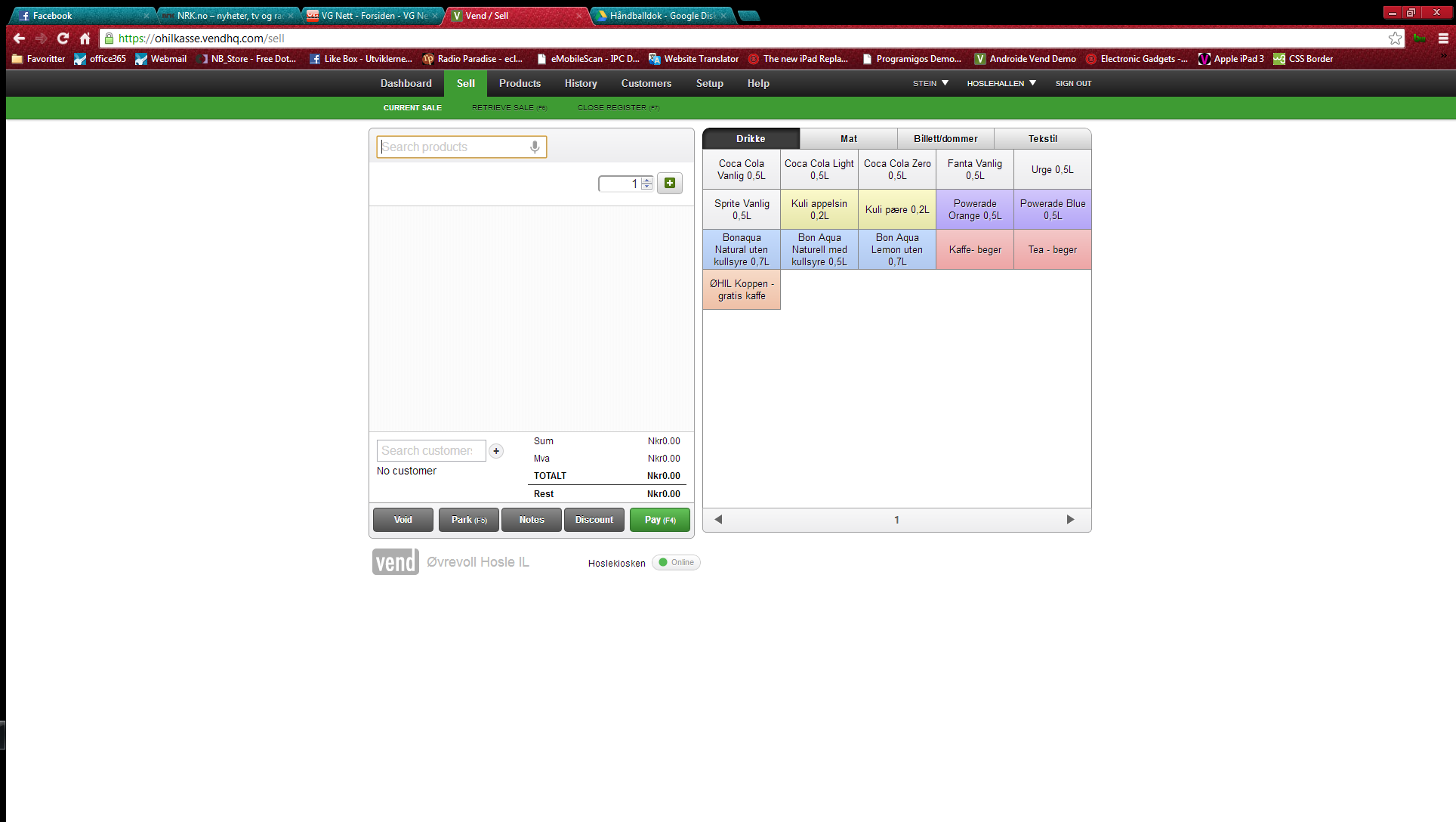 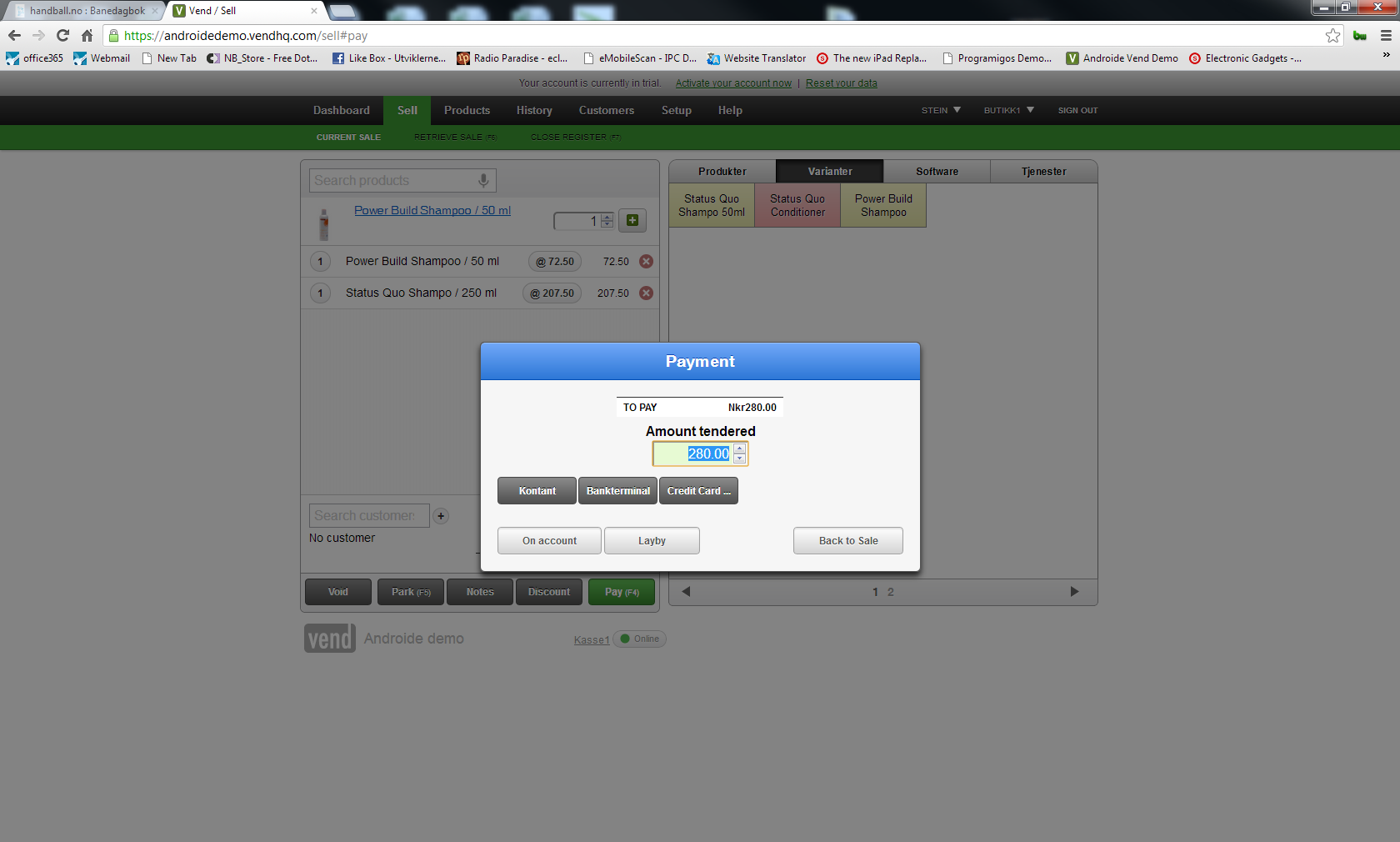 